                                                Morning maths 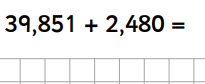 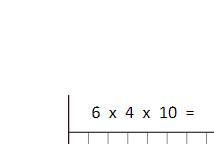 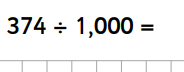 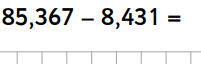 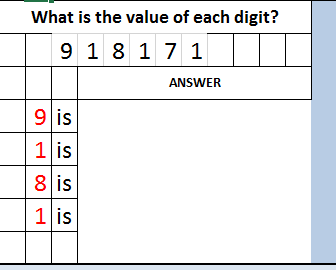 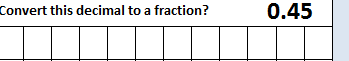 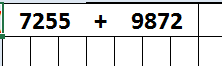 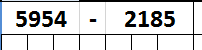 